CIENCIA Y TECNOLOGÍA DE LOS ALIMENTOS 1ºFÍSICAMATEMÁTICASFUND. QUÍMICA Y ANÁLISIS QUÍMICO2ºINGENIERÍA QUÍMICA3ºINGENIERÍA ALIMENTARIAGRADO EN INGENIERÍA QUÍMICA1ºFÍSICAMATEMÁTICAS IQUÍMICA BÁSICAFUNDAMENTOS DE INGENIERÍA QUÍMICA2ºMATEMÁTICAS IITERMODINÁMICA Y CINÉTICA QUÍMICATERMODINÁMICA APLICADAQUÍMICA ANALÍTICAQUÍMICA ORGÁNICA 3ºSIMULACIÓN Y CONTROL DE PROCESOSOPERACIONES DE SEPARACIÓN4º INGENIERIA ELÉCTRICA Y AUTOMÁTICAGRADO EN QUÍMICA1ºFÍSICA GENERALQUÍMICA GENERALMATEMÁTICAS2ºQUÍMICA ANALÍTICA I INGENIERÍA QUÍMICA QUÍMICA ORGÁNICA I QUÍMICA FÍSICA I3ºQUÍMICA FÍSICA IIGRADO EN FARMACIA1ºESTADÍSTICAFÍSICA QUÍMICA ANALÍTICA I QUÍMICA GENERAL QUÍMICA ORGÁNICA I 2ºFÍSICO-QUÍMICA FARMACÉUTICA QUÍMICA ANALÍTICA IIQUÍMICA ORGÁNICA IIGRADO EN CIENCIAS FÍSICAS1ºFUNDAMENTOS DE FÍSICA IQUÍMICA MATEMÁTICAS 2ºMECÁNICATERMODINÁMICAELECTROMAGNETISMOMÉTODOS MATEMÁTICOS I3º FÍSICA CUÁNTICA IIFÍSICA ESTADÍSTICAMECÁNICA CUÁNTICAGRADO EN  INGENIERÍA ELECTRÓNICA1ºFÍSICA ICÁLCULO2ºSISTEMAS LINEALESELECTROMAGNETISMO I AMPLIACIÓN DE MATEMÁTICASELECTRÓNICA FÍSICA3º FÍSICA DE DISPOSITIVOSGRADO EN INGENIERÍA DE MATERIALES1ºFÍSICA I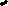 QUÍMICA IMATEMÁTICAS I2ºMÉTODOS MATEMÁTICOSQUÍMICA DEL ESTADO SÓLIDO3º FÍSICA DEL ESTADO SÓLIDO